х. Кирова                       О внесении изменений и дополнений в решение Совета Верхнекубанского сельского поселения Новокубанского района от 02 декабря 2019 года № 39 «О бюджете Верхнекубанского сельского поселения  Новокубанского района на 2020 год»	В связи с изменением доходной и расходной части бюджета Верхнекубанского сельского поселения Новокубанского района, Совет Верхнекубанского сельского поселения Новокубанского района решил :	1.Внести в решение Совета Верхнекубанского сельского поселения Новокубанского района от 02 декабря 2019 года № 39 «О бюджете Верхнекубанского сельского поселения Новокубанского района на 2020 год» следующие изменения и дополнения:1.1.Утвердить основные характеристики  бюджета Верхнекубанского сельского поселения Новокубанского района на 2020 год:  	1) общий объем доходов в сумме   37854,7 тыс. рублей;	       	2) общий объем расходов в сумме 41358,5 тыс. рублей;        1.4 Приложение № 6 «Распределение бюджетных ассигнований по целевым статьям (муниципальным программам Верхнекубанского сельского поселения Новокубанского района и непрограммным направлениям деятельности), группам видов расходов классификации расходов бюджетов на 2020 год к решению Совета Верхнекубанского сельского поселения Новокубанского района от 02 декабря 2019 года № 39 «О бюджете Верхнекубанского сельского поселения Новокубанского района на 2020 год» изложить согласно приложению №  3 настоящего решения. 1.5 Приложение № 7 «Ведомственная структура  расходов бюджета Верхнекубанского сельского поселения Новокубанского района на 2020 год» к решению Совета Верхнекубанского сельского поселения Новокубанского района от 02 декабря 2019 года № 39 «О бюджете Верхнекубанского сельского поселения Новокубанского района на 2020 год»  изложить согласно приложению № 4 настоящего решения. 	2. Контроль за исполнением настоящего решения возложить на комитет Совета Верхнекубанского сельского поселения Новокубанского района по финансам, бюджету, налогам и контролю (П.В. Дзюба).3. Настоящее решение вступает в силу  со дня его официального опубликования в информационном бюллетене «Вестник Верхнекубанского сельского поселения Новокубанского района».Утверждено:Приложение № 1к решению Совета Верхнекубанского    сельского поселения Новокубанского районаот 24.12.2020   года № 81Приложение  № 2к решению Совета Верхнекубанского сельского поселения "О бюджете Верхнекубанского сельского поселения Новокубанского района на 2020 год "            от 02.12.2019 г. № 39Приложение 2                                                           к решению Совета Верхнекубанского сельского поселения "О     внесении  изменений и дополнений в решение Совета  Верхнекубанского сельского поселения  Новокубанского района от 02 декабря 2019 года  № 39 " О бюджете Верхнекубанского сельского  поселения Новокубанского района на 2020 год" от 24.12. 2020 г №  81                                                 Приложение № 5                                 к решению Верхнекубанского сельского поселения                        Новокубанского района   «О бюджете Верхнекубанского                                             сельского поселения Новокубанского района                                                     на 2020  год»  от  02.12.2019 года №  39Приложение № 3                      к решению Совета Верхнекубанского сельского поселения "О     внесении  изменений и дополнений в решение Совета  Верхнекубанского сельского поселения  Новокубанского района от 02 декабря 2019 года  № 39 " О бюджете Верхнекубанского сельского  поселения Новокубанского района на 2020 год" от 01.12. 2020 г №  79                                                 Приложение № 6                                                                    к решению Верхнекубанского сельского                               поселения Новокубанского района «О бюджете Верхнекубанского сельского поселения Новокубанского района на 2020 год» от 02.12.2019 года №39Распределение бюджетных ассигнований по целевым статьям (муниципальным программам Верхнекубанского сельского поселения Новокубанского района и непрограммным направлениям деятельности), группам видов расходов классификации расходов бюджетов на 2020 годГлава Верхнекубанского сельского поселения Новокубанского района                                                          А.В. Брежнев   Информационный бюллетень «Вестник Верхнекубанского сельского поселения Новокубанского района»№ 20 от  25.12.2020 годаУчредитель: Совет Верхнекубанского сельского поселения Новокубанского района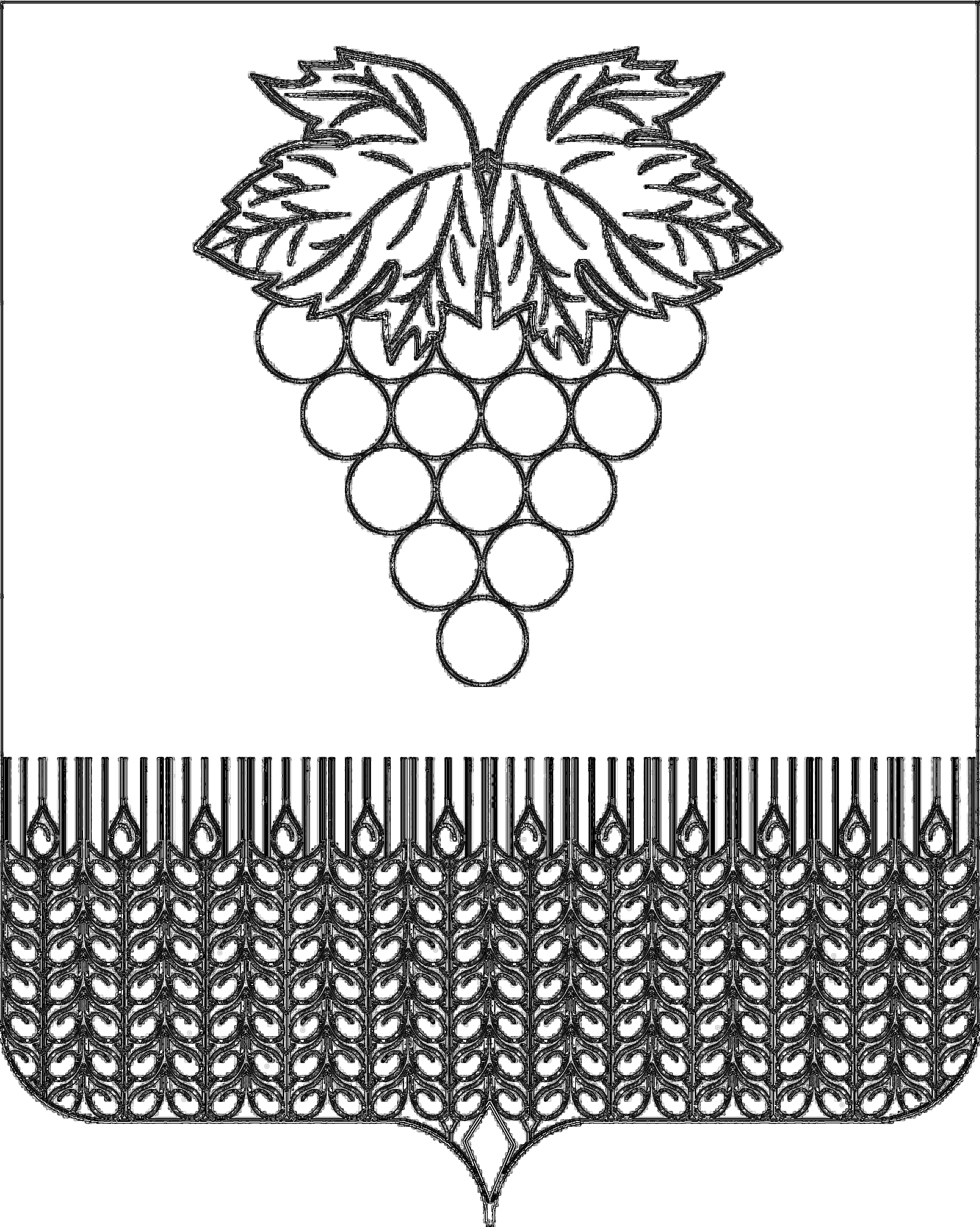 СОВЕТВЕРХНЕКУБАНСКОГО СЕЛЬСКОГО ПОСЕЛЕНИЯНОВОКУБАНСКОГО РАЙОНАСОВЕТВЕРХНЕКУБАНСКОГО СЕЛЬСКОГО ПОСЕЛЕНИЯНОВОКУБАНСКОГО РАЙОНАРЕШЕНИЕРЕШЕНИЕот  24.12.2020 г                             № 81        3) верхний предел муниципального внутреннего долга Верхнекубанского сельского поселения Новокубанского района на 1 января 2021 года в сумме  4000,0 тыс. рублей, в том числе верхний предел по муниципальным  гарантиям Верхнекубанского сельского поселения Новокубанского района в сумме  0,00 тыс. рублей.          4) дефицит бюджета Верхнекубанского сельского поселения Новокубанского района в сумме 3503,8  рублей; 1.2 Приложение № 2 «Объем поступлений  доходов в бюджет  Верхнекубанского сельского поселения Новокубанского района  по кодам видов(подвидов)доходов в суммах  на 2020 год» к решению Совета Верхнекубанского сельского поселения Новокубанского района от 02 декабря 2019 года № 39 «О бюджете Верхнекубанского сельского поселения Новокубанского района на 2020 год», изложить согласно приложению № 1 настоящего решения;           1.3  Приложение № 5 «Распределение бюджетных ассигнований по разделам, подразделам классификации расходов бюджетов на 2020 год к решению Совета Верхнекубанского сельского поселения Новокубанского района от 02 декабря 2019 года № 39 «О бюджете Верхнекубанского сельского поселения Новокубанского района на 2020 год», изложить согласно приложению №2 настоящего решения 1.2 Приложение № 2 «Объем поступлений  доходов в бюджет  Верхнекубанского сельского поселения Новокубанского района  по кодам видов(подвидов)доходов в суммах  на 2020 год» к решению Совета Верхнекубанского сельского поселения Новокубанского района от 02 декабря 2019 года № 39 «О бюджете Верхнекубанского сельского поселения Новокубанского района на 2020 год», изложить согласно приложению № 1 настоящего решения;           1.3  Приложение № 5 «Распределение бюджетных ассигнований по разделам, подразделам классификации расходов бюджетов на 2020 год к решению Совета Верхнекубанского сельского поселения Новокубанского района от 02 декабря 2019 года № 39 «О бюджете Верхнекубанского сельского поселения Новокубанского района на 2020 год», изложить согласно приложению №2 настоящего решенияГлава Верхнекубанского сельского поселения Новокубанского районаА.В. БрежневПредседатель Совета Верхнекубанского сельского поселения Новокубанского районаС.В. ЛаптиеваОбъем поступлений  доходов в бюджет  Верхнекубанского сельского поселения Новокубанского района  по кодам видов(подвидов)доходов в суммах  на 2020годОбъем поступлений  доходов в бюджет  Верхнекубанского сельского поселения Новокубанского района  по кодам видов(подвидов)доходов в суммах  на 2020годОбъем поступлений  доходов в бюджет  Верхнекубанского сельского поселения Новокубанского района  по кодам видов(подвидов)доходов в суммах  на 2020год(тыс.руб.)Код Наименование доходаСумма1231 00 00000 00 0000 000Доходы27 347,71 01 02000 01 0000 110Налог на доходы физических лиц 79501 03 02230 01 0000 110Доходы от уплаты акцизов на дизельное топливо, подлежащие распределению между бюджетами субъектов Российской Федерации и местными бюджетами с учетом установленных дифференцированных нормативов отчислений в местные бюджеты2 900,01 03 02240 01 0000 110Доходы от уплаты акцизов на моторные масладля дизельных или карбюраторных(инжекторных) двигателей, подлежащие распределению между бюджетами субъектов Российской Федерации и местными бюджетами с учетом установленных дифференцированных нормативов отчислений в местные бюджеты2 900,01 03 02250 01 0000 110Доходы от уплаты акцизов на автомобильный бензин, подлежащие распределению между бюджетами субъектов Российской Федерации и местными бюджетами с учетом установленных дифференцированных нормативов отчислений в местные бюджеты2 900,01 03 02260 01 0000 110Доходы от уплаты акцизов на прямогонный  бензин, подлежащие распределению между бюджетами субъектов Российской Федерации и местными бюджетами с учетом установленных дифференцированных нормативов отчислений в местные бюджеты2 900,0 1 05 03000 01 0000 110Единый сельскохозяйственный налог                                     87,91 06 00000 00 0000 000Налог на имущество 1 129,51 06 01000 00 0000 110Налог на имущество физических лиц   1 129,51 06 06000 00 0000 110Земельный налог 14 772,01 06 06033 10 0000 110Земельный налог с организаций, обладающих земельным участком, расположенным в границах сельских  поселений11 612,01 06 06043 10 0000 110Земельный налог с физических лиц, обладающих земельным участком, расположенным в границах сельских поселений3 160,011301995 10 0000 130Прочие доходы от оказания платных услуг (работ) получателями средств бюджетов поселений5,81 11 0502510 0000 120.Доходы, получаемые в виде арендной платы, а также средства от продажи права на заключение договоров аренды за земли, находящиеся в собственности поселений (за исключением земельных участков муниципальных бюджетных и автономных учреждений)155,11 16 1010010 0000 140.Денежные взыскания, налагаемые в возмещение ущерба, причиненного в результате незаконного или нецелевого использования бюджетных средств (в части бюджетов сельских поселений)13,71 17 0505010 0000 180.Прочие неналоговые доходы бюджетов поселений                          333,72 00 00000 00 0000 000Безвозмездные поступления10 507,02 02 00000 00 0000 000Безвозмездные поступления от других бюджетов бюджетной системы РФ10 507,02 02 15001 10 0000 150Дотации бюджетам сельских поселений на выравнивание бюджетной обеспеченности1 438,42 02 25467 10 0000 150Субсидии бюджетам сельских поселений на обеспечение развития и укрепления материально-технической базы184,020225519 10 0000 150Субсидия бюджетам сельских поселений на поддержку отрасли культуры263,22 02 29999 10 0000 150Прочие субсидии бюджетам сельских поселений 6 367,02 02 35118 10 0000 150Субвенции бюджетам поселений на осуществление первичного воинского учета на территориях, где отсутствуют военные кимиссариаты243,02 02 30024 10 0000 150Субвенции бюджетам поселений на выполнение передаваемых полномочий субъектов РФ3,82 02 49999 10 0000 150Прочие    межбюджетные    трансферты,                                      передаваемые бюджетам поселений500 20705030 10 0000 150Прочие безвозмездные поступления в бюджеты сельских поселений1507,6Всего доходов37 854,7Глава Верхнекубанского сельского поселенияГлава Верхнекубанского сельского поселенияНовокубанского района                                                            А.В. БрежневНовокубанского района                                                            А.В. БрежневНовокубанского района                                                            А.В. БрежневРаспределение бюджетных ассигнований по разделам, подразделамклассификации расходов бюджета Верхнекубанского сельского поселения Новокубанского района на 2020 год№НаименованиеРзПРПРСуммаСуммап/пНаименованиеРзПРПРСуммаСуммаВсего расходов41358,5041358,50в том числе:1.Общегосударственные вопросы01000012182,312182,3Функционирование высшего должностного лица субъекта Российской Федерации и муниципального образования010202865,4865,4Функционирование Правительства Российской Федерации, высших органов исполнительной власти субъектов Российской Федерации, местных администраций 0104044708,64708,6Обеспечение деятельности финансовых, налоговых и таможенных органов и органов финансового надзора01060648,0048,00Резервные фонды0111110,000,00Другие общегосударственные вопросы0113136559,36559,32.Национальная оборона020000243,00243,00Мобилизационная и всевойсковая подготовка020303243,00243,003.Национальная безопасность и правоохранительная деятельность03000012,6012,60Обеспечение противопожарной безопасности03101012,6012,604.Национальная экономика04000010254,9010254,90Дорожное хозяйство(Дорожные фонды)04090910254,9010254,905.Жилищно-коммунальное хозяйство0500004815,34815,3Коммунальное хозяйство0502023456,13456,1Благоустройство0503031359,201359,206.Культура, кинематография 08000013636,713636,7Культура08010113256,713256,7Другие вопросы в области культуры, кинематографии080404380,00380,007Социальная политика100000213,1213,1Пенсионное обеспечение100101163,1163,1Другие вопросы в области социальной политики10060650,0050,008Обслуживание государственного и муниципального долга1300001,601,60Обслуживание государственного внутреннего и муниципального долга1301011,601,60Глава Верхнекубанского сельского поселенияГлава Верхнекубанского сельского поселения Новокубанского района                                                                                Новокубанского района                                                                                Новокубанского района                                                                               А.В. БрежневА.В. БрежневА.В. БрежневА.В. Брежнев№ п/пНаименование показателяЦСРВРСуммаВСЕГОВСЕГОВСЕГО41358,51.Муниципальная программа муниципального образования «Социальная поддержка граждан»02 0 00 00000213,1Развитие мер социальной поддержки отдельных категорий граждан02 1 00 00000163,1Выплата дополнительного материального обеспечения, доплаты к пенсиям02 1 00 40010163,1Социальное обеспечение и иные выплаты населению02 1 00 40010 300163,1Поддержка социально ориентированных некоммерческих организаций02.2 00 0000050,0Мероприятия по поддержке социально ориентированных некоммерческих организаций02.2 00 1016050,0Предоставление субсидий бюджетным, автономным учреждениям и иным некоммерческим организациям02.2 00 1016060050,02.Муниципальная программа муниципального образования «Комплексное и устойчивое развитие в сфере строительства, архитектуры и дорожного хозяйства»04 0 00 0000010254,9Обеспечение безопасности дорожного движения04 2 00 000003107,8Мероприятия по обеспечению безопасности дорожного движения04 2 00 103603107,8Закупка товаров, работ и услуг для обеспечения государственных (муниципальных) нужд04 2 00 10360 2003107,8Подпрограмма "Строительство, реконструкция, капитальный ремонт и ремонт автомобильных дорог местного значения"04 4 00 000007147,1Строительство, реконструкция, капитальный ремонт, ремонт автомобильных дорог месного значения04 4 00 10350514,8Закупка товаров, работ и услуг для обеспечения государственных (муниципальных) нужд04 4 00 10350200514,8Капитальный ремонт и ремонт автомобильных дорог общего пользования местного значения04 4 00 S24406632,3Закупка товаров, работ и услуг для государственных (муниципальных) нужд04 4 00 S24402006632,33.Муниципальная программа муниципального образования «Развитие жилищно-коммунального хозяйства»05 0 00 000004815,3Развитие водоснабжения и водоотведения населенных пунктов05 1 00 000003035,3Мероприятия по водоснабжению и водоотведению населенных пунктов05 1 00 100003035,3Закупка товаров, работ и услуг для обеспечения государственных (муниципальных) нужд05 1 00 103902003035,3Газификация населенных пунктов05 2 00 00000420,8Мероприятия по газификации населенных пунктов 05 2 00 10480420,8Закупка товаров, работ и услуг для обеспечения государственных (муниципальных) нужд05 2 00 10480200420,8Благоустройство территории поселения05 4 00 000001359,2Уличное освещение05 4 01 1000058,7Мероприятия по благоустройству территории поселения05 4 01 1041058,7Закупки товаров, работ и услугдля обеспечения государственных(муниципальных) нужд05 4 01 1041020058,7Прочие мероприятия по благоустройству территорий 05 4 04 10410800,5Мероприятия по благоустройству территории поселения05 4 04 10410800,5Закупки товаров, работ и услугдля обеспечения государственных(муниципальных) нужд05 4 04 10410200800,5Дополнительная помощь местным бюджетам для решения социально значимых вопросов05 4 04 62980500,0Закупки товаров, работ и услугдля обеспечения государственных(муниципальных) нужд05 4 04 62980200500,04.Муниципальная программа муниципального образования «Обеспечение безопасности населения»06 0 00 0000062,6Пожарная безопасность06 2 00 0000062,6Мероприятия по обеспечению пожарной безопасности06 2 00 1014062,6Закупки товаров, работ и услугдля обеспечения государственных(муниципальных) нужд06 2 00 10140 20062,65.Муниципальная программа муниципального образования «Развитие культуры»07 0 00 0000013206,7Отдельные мероприятия муниципальной программы «Развитие культуры»07 1 00 0000013206,7Расходы на обеспечение деятельности (оказание услуг) подведомственных учреждений, в том числе на предоставление муниципальным бюджетным и автономным учреждениям субсидий07 1 00 0059012689,1Расходы на выплаты персоналу в целях обеспечения выполнения функций государственными (муниципальными) органами, казенными учреждениями, органами управления государственными внебюджетными фондам07 1 00 0059010011490,2Закупка товаров, работ и услуг для обеспечения государственных (муниципальных) нужд07 1 00 005902001194,6Иные бюджетные ассигнования07 1 00 005908004,3Субсидии на обеспечение развития и укрепления материально-технической базы муниципальных домов культуры07.1.00.L4670200,0Закупки товаров, работ и услугдля обеспечения государственных(муниципальных) нужд07.1.00.L4670200200,0Субсидия бюджетам сельских поселений на поддержку отрасли культуры07.1.00.L5190286,1Расходы на выплаты персоналу в целях обеспечения выполнения функций государственными (муниципальными) органами, казенными учреждениями, органами управления государственными внебюджетными фондам07.1.00.L5190100143,1Закупки товаров, работ и услугдля обеспечения государственных(муниципальных) нужд07.1.00.L5190200143,0Мероприятия в области культуры07 1 00 1023031,5Закупки товаров, работ и услугдля обеспечения государственных(муниципальных) нужд07 1 00 1023020031,56Муниципальная программа муниципального образования «Развитие муниципальной службы»10 0 00 0000037,0Отдельные мероприятия муниципальной программы10 1 00 1000037,0Мероприятия по переподготовке и повышению квалификации кадров.10 1 00 1020037,0Закупка товаров, работ и услуг для обеспечения государственных (муниципальных) нужд10 1 00 1020020037,07.Муниципальная программа муниципального образования «Информационное обеспечение жителей»12 0 00 0000029,2Отдельные мероприятия муниципальной программы12 1 00 0000029,2Мероприятия по информационному обеспечению населения12 1 00 1027029,2Закупка товаров, работ и услуг для  обеспечения государственных (муниципальных) нужд12 1 00 1027020029,28.Муниципальная программа муниципального образования «Материально-техническое и программное обеспечение»23 0 00 00000659,9Отдельные мероприятия муниципальной программы23 1 0 00000659,9Мероприятия по материально-техническому и программному обеспечению23 1 00 10510659,9Закупка товаров, работ и услуг для обеспечения государственных (муниципальных) нужд23 1 00 10510200659,99Обеспечение деятельности органов местного самоуправления муниципального образования 50 0 00 0000011698,2Высшее должностное лицо муниципального образования50 1 00 00000865,4Расходы на обеспечение функций органов местного самоуправления50 1 00 00190865,4Расходы на выплаты персоналу в целях обеспечения выполнения функций государственными (муниципальными) органами, казенными учреждениями, органами управления государственными внебюджетными фондами50 1 00 00190 100865,4Контрольно-счетная палата администрации муниципального образования50 2 00 0000048,0Обеспечение деятельности контрольно-счетной палаты50 2 02 0000048,0Расходы на обеспечение функций органов местного самоуправления50 2 02 1219048,0Межбюджетные трансферты50 2 02 1219050048,0Обеспечение деятельности администрации муниципального образования50 5 00 000005772,0Расходы на обеспечение функций органов местного самоуправления50 5 00 001904610,8Расходы на выплаты персоналу в целях обеспечения выполнения функций государственными (муниципальными) органами, казенными учреждениями, органами управления государственными внебюджетными фондам50 5 00 001901004571,8Закупка товаров, работ и услуг для обеспечения государственных (муниципальных) нужд50 5 00 0019020031,2Иные бюджетные ассигнования50 5 00 001908007,8Прочие обязательства администрации муниципального образования 50 5 00 10050820,5Закупка товаров, работ и услуг для обеспечения государственных (муниципальных) нужд50 5 00 10050200101,7Социальное обеспечение и иные выплаты населению50 5 00 10050300429,0Иные бюджетные ассигнования50 5 00 10050800289,8Осуществление полномочий по внутреннему финансовому контролю поселений50 5 00 1119040,9Межбюджетные трансферты50 5 00 1119050040,9Осуществление полномочий по размещению муниципального заказа поселений50 5 00 1319053,0Межбюджетные трансферты50 5 00 1319050053,0Осуществление первичного воинского учета на территориях, где отсутствуют военные комиссариаты50 5 00 51180243,0Расходы на выплаты персоналу в целях обеспечения выполнения функций государственными (муниципальными) органами, казенными учреждениями, органами управления государственными внебюджетными фондам50 5 00 51180100243,0Осуществление отдельных  полномочий Краснодарского края ,связанных с муниципальным управлением50 5 00 600003,8Осуществление отдельных  полномочий Краснодарского края  по образованию и организации деятельности административных комиссий50 5 00 601903,8Закупка товаров, работ и услуг для обеспечения государственных (муниципальных) нужд50 5 00 60190 2003,8Обеспечение деятельности  учреждения хозяйственного обслуживания50 8 00000004974,2Обеспечение деятельности  учреждения хозяйственного обслуживания органов управления администрации муниципального образования50 8 01000004974,2Расходы на обеспечение деятельности (оказание услуг) подведомственных учреждений, в том числе на предоставление муниципальным бюджетным и автономным учреждениям субсидий50 8 01005904974,2Расходы на выплаты персоналу в целях обеспечения выполнения функций  государственными (муниципальными) органами, казенными учреждениями, органами управления государственными внебюджетными фондами50 8 01005901004443,2Закупка товаров, работ и услуг для обеспечения государственных (муниципальных) нужд50 8 0100590200528,4Иные бюджетные ассигнования50 8 01005908002,6Реализация муниципальных функций администрации муниципального образования50 9 00 0000038,5Прочие обязательства администрации муниципального образования 50 9 09 0000038,5Реализация прочих обязательств администрации муниципального образования50 9 09 1005038,5Закупка товаров, работ и услуг для обеспечения государственных (муниципальных) нужд50 9 09 1005020038,510Обслуживание муниципального долга 60 0 00 000001,6Управление муниципальным долгом и муниципальными финансовыми активами60 1 00 000001,6Процентные платежи по муниципальному долгу60 1 00 100601,6Обслуживание государственного (муниципального) долга60 1 00 100607001,611Непрограммные расходы органов местного самоуправления99 0 00 00000380,0Непрограммные расходы99 1 00 00000380,0Другие мероприятия в области культуры и кинематографии99 1 00 11620200380,0                                                                                                                                     Приложение  4                                                          к решению Совета Верхнекубанского сельского поселения "О     внесении  изменений и дополнений в решение Совета  Верхнекубанского сельского поселения  Новокубанского района от 02 декабря 2019 года  № 39 " О бюджете Верхнекубанского сельского  поселения Новокубанского района на 2020 год" от 24.12.2020  г № 81                                                                                                             Приложение № 7                                                       к решению Совета Верхнекубанского сельского поселения Новокубанского района "О бюджете Верхнекубанского сельского поселения Новокубанского района на 2020 год"                                                          от 02.12.2019 г. № 39                                                                                                                                     Приложение  4                                                          к решению Совета Верхнекубанского сельского поселения "О     внесении  изменений и дополнений в решение Совета  Верхнекубанского сельского поселения  Новокубанского района от 02 декабря 2019 года  № 39 " О бюджете Верхнекубанского сельского  поселения Новокубанского района на 2020 год" от 24.12.2020  г № 81                                                                                                             Приложение № 7                                                       к решению Совета Верхнекубанского сельского поселения Новокубанского района "О бюджете Верхнекубанского сельского поселения Новокубанского района на 2020 год"                                                          от 02.12.2019 г. № 39                                                                                                                                     Приложение  4                                                          к решению Совета Верхнекубанского сельского поселения "О     внесении  изменений и дополнений в решение Совета  Верхнекубанского сельского поселения  Новокубанского района от 02 декабря 2019 года  № 39 " О бюджете Верхнекубанского сельского  поселения Новокубанского района на 2020 год" от 24.12.2020  г № 81                                                                                                             Приложение № 7                                                       к решению Совета Верхнекубанского сельского поселения Новокубанского района "О бюджете Верхнекубанского сельского поселения Новокубанского района на 2020 год"                                                          от 02.12.2019 г. № 39                                                                                                                                     Приложение  4                                                          к решению Совета Верхнекубанского сельского поселения "О     внесении  изменений и дополнений в решение Совета  Верхнекубанского сельского поселения  Новокубанского района от 02 декабря 2019 года  № 39 " О бюджете Верхнекубанского сельского  поселения Новокубанского района на 2020 год" от 24.12.2020  г № 81                                                                                                             Приложение № 7                                                       к решению Совета Верхнекубанского сельского поселения Новокубанского района "О бюджете Верхнекубанского сельского поселения Новокубанского района на 2020 год"                                                          от 02.12.2019 г. № 39                                                                                                                                     Приложение  4                                                          к решению Совета Верхнекубанского сельского поселения "О     внесении  изменений и дополнений в решение Совета  Верхнекубанского сельского поселения  Новокубанского района от 02 декабря 2019 года  № 39 " О бюджете Верхнекубанского сельского  поселения Новокубанского района на 2020 год" от 24.12.2020  г № 81                                                                                                             Приложение № 7                                                       к решению Совета Верхнекубанского сельского поселения Новокубанского района "О бюджете Верхнекубанского сельского поселения Новокубанского района на 2020 год"                                                          от 02.12.2019 г. № 39                                                                                                                                     Приложение  4                                                          к решению Совета Верхнекубанского сельского поселения "О     внесении  изменений и дополнений в решение Совета  Верхнекубанского сельского поселения  Новокубанского района от 02 декабря 2019 года  № 39 " О бюджете Верхнекубанского сельского  поселения Новокубанского района на 2020 год" от 24.12.2020  г № 81                                                                                                             Приложение № 7                                                       к решению Совета Верхнекубанского сельского поселения Новокубанского района "О бюджете Верхнекубанского сельского поселения Новокубанского района на 2020 год"                                                          от 02.12.2019 г. № 39                                                                                                                                     Приложение  4                                                          к решению Совета Верхнекубанского сельского поселения "О     внесении  изменений и дополнений в решение Совета  Верхнекубанского сельского поселения  Новокубанского района от 02 декабря 2019 года  № 39 " О бюджете Верхнекубанского сельского  поселения Новокубанского района на 2020 год" от 24.12.2020  г № 81                                                                                                             Приложение № 7                                                       к решению Совета Верхнекубанского сельского поселения Новокубанского района "О бюджете Верхнекубанского сельского поселения Новокубанского района на 2020 год"                                                          от 02.12.2019 г. № 39Глава Верхнекубанского сельского поселения Новокубанского районаА.В. БрежневА.В. БрежневИнформационный бюллетень «Вестник Верхнекубанского сельского поселения Новокубанского района»Адрес редакции-издателя:352216, Краснодарский край, Новокубанский район,х. Кирова, ул.Заводская, 21Главный редактор  А.В. Брежнев Номер подписан к печати 24.12.2020 г   16-00Тираж 20 экземпляровДата выхода бюллетеня25.12.2020 г.Распространяется бесплатно